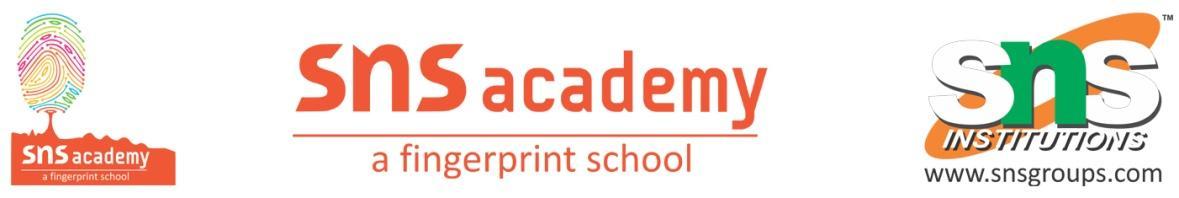 Grade : 11                                   PERIODIC TEST -2                         Date: 14.11.22Marks:  40                                     MATHEMATICS                            Time: 1.30hrEACH QUESTION IN SECTION A CARRIES ONE MARKEACH QUESTION IN SECION B CARRIES THREE MARKSEACH QUESTION IN SECTION C CARRIES FIVE MARKSSTUDENTS HAVE TO ANSWER ALL THE QUESTIONS. Section A1. The value of   when n=5 and r=2 is a) 8			b) 9 			c) 10 			d) 112. In a certain city, all telephone numbers have six digits, the first two digits        always being 41 or 42 or 46 or 62 or 64. How many telephone numbers have     all six digits distinct? a) 5000 		b) 8400 		c) 9000 			d) 94003. If nC12= nC8 , then n is equal to a) 20 			b) 12 		          c)6 				d) 30  4. The number of possible outcomes when a coin is tossed 6 times isa) 36 			b) 64 			c) 12 				d) 325. The coefficient of the middle term in the expansion of (2+3x)4 isa) 5 			b) 6 			c) 216 			d) 8   6. If n is even in the expansion of (a+b)n, the middle term is:          a) nth term		b) (n/2)th term	c) [(n/2)-1]th term		d) [(n/2)+1]th term7. The general term of the expansion (a+b)n is a)Tr+1 = nCr ar b n-r    				b) Tr+1 = nCr an-r br 				c) Tr+1 = nCr an-r b n-r  				d) Tr+1 = nCr b n-r8. (1.1)10000 is _____ 1000 			a) greater than 	b) less than 	c) equal to 			d) none of these Section B  9. Expand the expression (2x-3)6 using the binomial theorem.10. A box contains two white, three black and four red balls. In how many ways           can three balls be drawn from the box, if at least one black ball is to be       included in the draw? (OR)The English alphabet has 5 vowels and 21 consonants. How many words with two different vowels and 2 different consonants can be framed from the alphabet? 11. (i) How many committee of five persons with a chairperson can be  selected            from 12  persons?(ii) Find n if (n-1)P3 : nP4 = 1:9.     12. Find the fourth term in the expansion of (x-2y)12. Section C13. Find the number of different words that can be formed from the letters of           the word TRIANGLE, so that no vowels are together.14. Find (a+b)4 – (a-b)4 and hence evaluate ( +)4 – ( - )415. If the coefficients of 2nd, 3rd and the 4th terms in the expansion of (1 + x)n are         in A.P., then find the value of n. (or)	Show that 24n+4 -15n-16 where n  N , is divisible by 225. 16. In how many ways can a football team of 11 players be selected from 16                                        players? How  many of them will (i) include 2 particular players?  (ii) exclude 2        particular players?